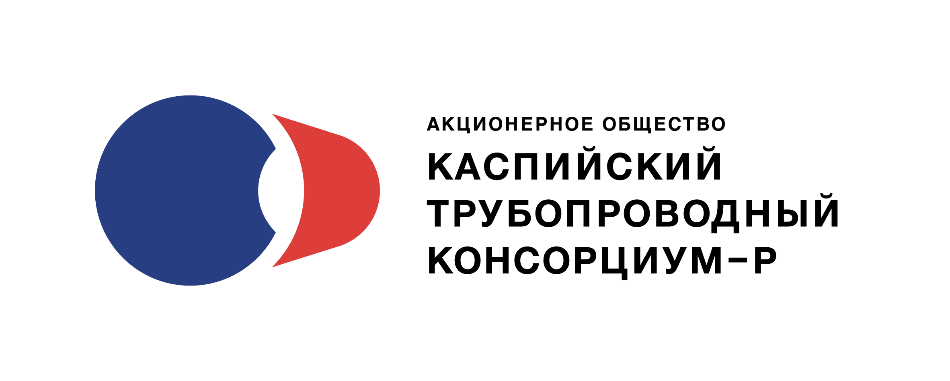 УтверждаюМенеджер по закупкам__________ Д.В. РыжикТЕХНИЧЕСКОЕ ЗАДАНИЕ #2209на услуги по расширению функциональных возможностей, наладке сопровождению, адаптации к новому оборудованию программного обеспечения ТСД на региональных складах КТКМосква, 20221. ВведениеПрограммный комплекс «Terminal для IBM Maximo» предназначен для автоматизации складских процессов, таких, как приемка на склад, выдача со склада, перемещение по местам хранения и инвентаризации с помощью терминалов сбора данных (далее - ТСД) CipherLAB  9700 и Zebra MC330L с интеграцией в IBM Maximo, в бетч-режиме, а также в режиме он-лайн. 2. Услуги по увеличению функциональных возможностей мобильного решения для IBM Maximo на региональных складах КТК.В связи с остановкой обслуживания ОС Windows mobile на имеющихся терминалах сбора данных CipherLAB  9700 и поставкой нового оборудования – терминалов сбора данных Zebra MC330L, требуется обеспечить обоюдную работу имеющегося программного обеспечения (далее - ПО) на базе ОС Android, установленного на ТСД Zebra MC330L и ОС Windows mobile.Работа ТСД на базе Windows mobile и Android должна обеспечиваться одновременно. Часть региональных складов будет использовать только CipherLAB  9700, часть региональных складов – только ТСД Zebra MC330L.Предусмотреть гарантийное сопровождение на эксплуатируемое ПО «WA Terminal для IBM Maximo», а также на вносимые изменения в течении 12 месяцев. В гарантийный период должны устранятся ошибки, связанные с некорректной работой ПО, внесением изменений в работу системы IBM Максимо, связанные с быстродействием системы, возникающими в процессе работы ошибками, работами по внедрению беспроводного подключения ТСД к IBM Максимо, подключения ТСД к мобильным принтерам.Повысить стабильность работы ТСД, исключить случаи зависания работы ТСД в процессе работы. Выпустить подробную инструкцию с приложением фотографического материала по каждому пункту изменений ПО, для скорейшего обучения пользователей ПО всем регионам.2.5 Доработать ПО ТСД в части добавления в части будущей интеграции с программой 1С. Возможностью переноса всех функций модулей для работы терминалов 1С.2.6 Доработать функцию обновления ПО ТСД с удаленного сервера. Процесс обновления должен быть автоматизирован, иметь высокую надежность, исключать возможные ошибки IT специалистов, производящих обновление. Упростить модуль «Поиск». При сканировании этикетки показывать информацию без дополнительных всплывающих окон.При работе с основными средствами использовать номер из следующих полей:  - номер ОС - ASSET.FACODE- серийный номер ОС - ASSET.SERIALNUM- номер FNO для ОС - ASSET.FNOCODE- номер модели для ОС - ASSET.MODELNUMДобавить в модуль по признаку «неликвидность». При сканировании полки, система должна показывать на полке номенклатурные номера, имеющие категорию неликвидности и кол-во. (поле INVENTORY.RESP_PERSON). Также необходимо добавить отдельный модуль «неликвидность». При нажатии модуля ТСД должен показывать список неликвидов на складе с полками и кол-во. Данные можно брать из отчета по «Отчет по неликвидам (по признаку на полке)».Предусмотреть в модуле «Перемещение», перемещение для группы материалов и ОС с одной полки на другую. Также возможность конечную полку заносить вручную из списка склада, которые используются в работе (без сканирования). Сроки годности, лот и категория неликвидности при перемещении должны сохраняться.Добавить в модуль «Поиск», поиск на полке по сроку годности. Должен показываться список всех ТМЦ имеющих срок годности. ТМЦ с истекшим сроком годности показывать ярким, привлекающим внимание цветом.В модуле «Поиск» предусмотреть «историю», чтобы можно было найти ранее осмотренные (проверенные) ТМЦ и ОС до синхронизации. Сделать историю отдельной «кнопкой» в модуле «Поиск».Добавить в модуль «инвентаризация» возможность печати этикеток во время поиска.Добавить в модуль «заявки» возможность показывать лот, PID, направление и полку нахождения материала, подлежащего выдаче.Разработано отделом МТО,Департамент Эксплуатации.Заместитель менеджера по закупкамКуприянов В.В.Руководитель группы региональных служб МТОПрохоров Н.Н.Старший специалист по контролю запасовКорякин А.А.Старший специалист по складскому хозяйству МТШелест Ю.В.